It is easy enough to be taken in by the posturing of those who present as superior and who look for status recognition. It is also easy to miss the goodness of those on the edge even if it is happening before our very eyes. The context presents Jesus as attuned to the plight of the widows. He now notices and draws the attention of his disciples to the action of one particular “destitute” widow. Her tiny contribution to the treasury of two copper coins for the upkeep of the Temple is far more significant than the big sums contributed by the wealthy out of their excess. Is this woman being presented as the victim of an unjust system that extracts from her what she cannot afford, as some commentators insist? Or is the Markan Jesus presenting her as a free agent, a model of discipleship, who offers everything she has to live on? It may not be necessary to choose between these two interpretations. It is clear that this woman’s action provides a striking contrast to that of the scribes, like the action of another woman who, a little later in the story, breaks a precious jar and pours an abundance of healing ointment over the head of Jesus as he faces the prospect of death. As the gospel draws to a close, then, we find two stories of extravagantly generous unnamed women, stories told in memory of their gospel foolishness..   An excerpt by Sr. Veronica Lawson   PLENARY COUNCIL PRAYER                                         Come, Holy Spirit of Pentecost. Come, Holy Spirit of the great South Land.  O God, bless and unite all your people in Australia and guide us on the pilgrim way of the Plenary Council.  Give us the grace to see your face in one another and to recognise Jesus, our companion on the road. Give us the courage to tell our stories and to speak boldly of your truth.  Give us ears to listen humbly to each other and a discerning heart to hear what you are saying.  Lead your Church into a hope-filled future, that we may live the joy of the Gospel.  Through Jesus Christ our Lord, bread for the journey from age to age. Amen. Our Lady Help of Christians, pray for us.  Saint Mary MacKillop, pray for us.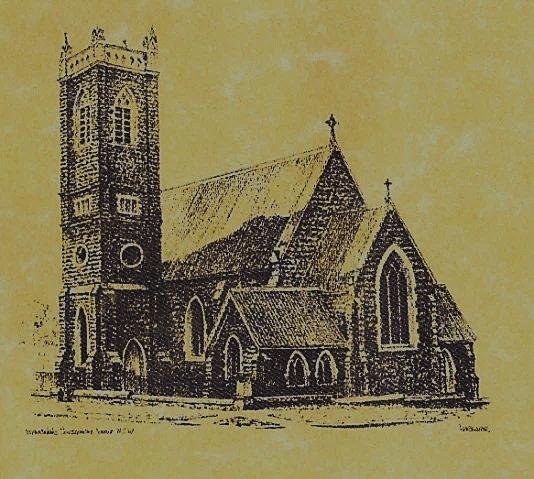 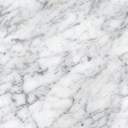 Feast DayWishing all ouFEASTS DAYS                                                                                     Feast Days                      		  				           12th Nov:  Saint Josaphat        17th Nov:  Saint Elizabeth of Hungary     Injustice anywhere is a threat to justice everywhere.  We are caught in an inescapable network of mutuality, tied in a single garment of destiny.  Whatever affects one directly affects all indirectly.        Martin Luther King Jr. ~PARISH  NEWS~                                                                  WEEK DAY MASSES  Fr. George will be attending a retreat from Monday 12th to Friday the 16th November, there will be no Masses next week.  For any emergencies please contact Anna on 0419472568.  Saturday morning Mass will resume on  23rd November when Fr. Namora returns from leave.           							 BAPTISMS  we welcome into our community Zoe Isabella Carter daughter of Steven and Amanda and Audrey Eileen Carmody daughter of Jonathon and Samantha.   We pray for all baptism families.   CATHOLIC VOICE  take and read the November edition.           	                                    MASS REQUEST yellow envelopes are on table at back of church for your ‘Holy Souls’ November Mass intentions.				         LOW GLUTEN HOSTS are available upon request.  Please speak to Acolyte or Priest before Mass service.  			        		                          2019 DAILY MASS BOOKS available to purchase from the presbytery for $22.00       							                SPECIAL THANKS   to Marie Ambrose one of our lovely linen  ladies. 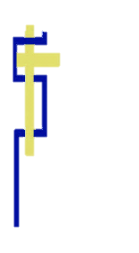 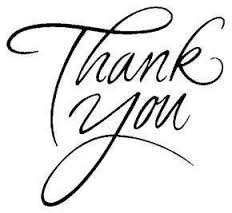 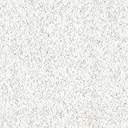                ~ GOSPEL REFLECTION ~T  THIS WEEK     Saturday & Sunday  10th & 11th November    T  THIS WEEK     Saturday & Sunday  10th & 11th November    T  THIS WEEK     Saturday & Sunday  10th & 11th November    T  THIS WEEK     Saturday & Sunday  10th & 11th November    MinistrySaturday Vigil 6pm              Sunday 10am              Sunday 10amAcolyte              Trish Matthews               Sue Bulger               Sue BulgerReader                Patricia Wilks             Kirsty Beavan              Kirsty Beavan  Commentator               Maureen Cook                 Mary Kelly                    Mary Kelly     Children’s Liturgy                     ----------             Caitlin Larter             Caitlin LarterMusicians               Anna Quinn         Patricia & Monica                      Patricia & Monica             Altar ServersXavier Henderson & Riley Hotham      Jessica & Emily Kelly      Jessica & Emily KellyChurch Care________________________LINEN                Marie AmbroseGroup 1:  Claire, Anne Hickson, Bev & SophieGroup 1:  Claire, Anne Hickson, Bev & SophieGroup 1:  Claire, Anne Hickson, Bev & SophieNEXT WEEK    Saturday & Sunday  17th & 18th November      NEXT WEEK    Saturday & Sunday  17th & 18th November      NEXT WEEK    Saturday & Sunday  17th & 18th November      NEXT WEEK    Saturday & Sunday  17th & 18th November      MinistryVigil 6pmVigil 6pm10amAcolyte                Tony Butler                Tony Butler               Mark HoganReader             Anne Huebner                 Anne Huebner                    Mary Kelly  Commentator                Lana Turner                Lana Turner             Cathy PurcellChildren’s Liturgy                     ----------                     ----------             Pat SpannagleMusicians          Patricia & Monica          Patricia & Monica               Anna QuinnAltar Servers        Jude Moreno & TBC        Jude Moreno & TBCAbby Crampton & Olivia DeanChurch Care------------------------------------------------------------------------------------------------------------------------